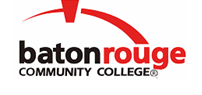 Baton Rouge Community CollegeAcademic Affairs Master SyllabusDate Approved:	27 April 2021Term and Year of Implementation:	Spring 2022Course Title:	Interpersonal CommunicationBRCC Course Rubric:	SPCH 2213Previous Course Rubric:	SPCH 210Lecture Hours per week-Lab Hours per week-Credit Hours:	3-0-3Per semester:  Lecture Hours-Lab Hours-Instructional Contact Hours:	45-0-45Louisiana Common Course Number:	CCOM 2213CIP Code:	09.0101Course Description:	Introduces basic principles and theories of interpersonal communication. The course includes practical skills for enhancing everyday relational communication in a variety of social and professional settings. Interpersonal communication enhances appreciation for intercultural, gender and power issues in dyadic communication.Prerequisites:		NoneCo-requisites:		NoneSuggested Enrollment Cap:	35Learning Outcomes.  Upon successful completion of this course, the students will be able to:1.	Apply fundamental communication strategies such as effective listening styles, cultural sensitivity, and conflict resolution to a variety of interpersonal contexts.2.	Recognize the stages of relationship development and decay.3.	Utilize interpersonal strategies to develop, maintain, and terminate relationships.General Education Learning Outcome(s):  This course supports the development of competency in the following area(s).  Students will:Evaluate the impact of am individuals’ decision(s) on personal and/or professional goals. (General Education Competency:  Teamwork)Assessment Measures.  Assessment of all learning outcomes will be measured using the following methods:1.	Common multiple-choice exam questions will be used to assess Learning Outcomes 1–3.Information to be included on the Instructor’s Course Syllabi:Disability Statement:  Baton Rouge Community College seeks to meet the needs of its students in many ways.  See the Office of Disability Services to receive suggestions for disability statements that should be included in each syllabus.Grading: The College grading policy should be included in the course syllabus.  Any special practices should also go here.  This should include the instructor’s and/or the department’s policy for make-up work.  For example in a speech course, “Speeches not given on due date will receive no grade higher than a sixty” or “Make-up work will not be accepted after the last day of class”.Attendance Policy:  Include the overall attendance policy of the college.  Instructors may want to add additional information in individual syllabi to meet the needs of their courses.General Policies: Instructors’ policy on the use of things such as beepers and cell phones and/or hand held programmable calculators should be covered in this section.Cheating and Plagiarism:  This must be included in all syllabi and should include the penalties for incidents in a given class.  Students should have a clear idea of what constitutes cheating in a given course.Safety Concerns:  In some courses, this may be a major issue.  For example, “No student will be allowed in the lab without safety glasses”.  General statements such as, “Items that may be harmful to one’s self or others should not be brought to class”.Library/ Learning Resources:  Since the development of the total person is part of our mission, assignments in the library and/or the Learning Resources Center should be included to assist students in enhancing skills and in using resources.  Students should be encouraged to use the library for reading enjoyment as part of lifelong learning.Expanded Course Outline:I.	Elements: Interpersonal Communication PreliminariesA.	Foundations of Interpersonal CommunicationB.	Culture and Interpersonal CommunicationC.	Perception and the Self in Interpersonal CommunicationD.	Listening in Interpersonal CommunicationII.	Messages: Verbal and NonverbalA.	Verbal MessagesB.	Nonverbal MessagesC.	Messages and ConversationIII.	Interpersonal RelationshipsA.	Universals of Interpersonal RelationshipsB.	Interpersonal Relationships: Types and TheoriesC.	 Interpersonal Conflict Management